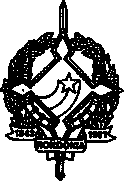 GOVERNO DO ESTADO DE RONDÔNIA. GOVERNADORIADECRETO NQ4040DE 21De dezembro de 1988.Ratifica os Convênios ICM 51 a 65/88 e aprova os Protocolos IPVA 01/88 e ICM 23/88.O GOVERNADOR DO ESTADO DE RONDÔNIA, no uso de suas atribuições legais, tendo em vista o disposto no artigo 4Q da Lei Complementar Federal n. 14, de 07 de janeiro de 1975,DECRETA:Art. 1º - Ficam ratificados os Convênios ICM 51 a 65/88 e aprovados os Protocolos IPVA 01/88 e ICM 23/88, celebrados em Brasília-DF., em 26 de dezembro de 1988, cujos textos foram publicados no Diário Oficial da União, de 09 de dezembro de 1988 e 12 de dezembro de 1988, respectivamente, que passam a integrar a legislação tributária do Estado de Rondônia.Art. 2º - Fica a Secretaria de Esta do da Fazenda autorizada a baixar as normas que se fizerem necessárias à fiel execução dos citados Convênios e Protocolos.Art. 3º - Este Decreto entra em vigor na data de sua publicação.Palácio do Governo do Estado de Rondônia, 21 de dezembro de 1988, 100© da República.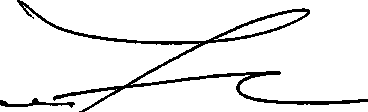 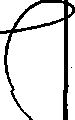 JERÔNIMO GARCIA DE SANTANA Governador